Y Parchedicaf | The Most Revd Andrew John
Archesgob Cymru ac Esgob Bangor | Archbishop of Wales and Bishop of Bangor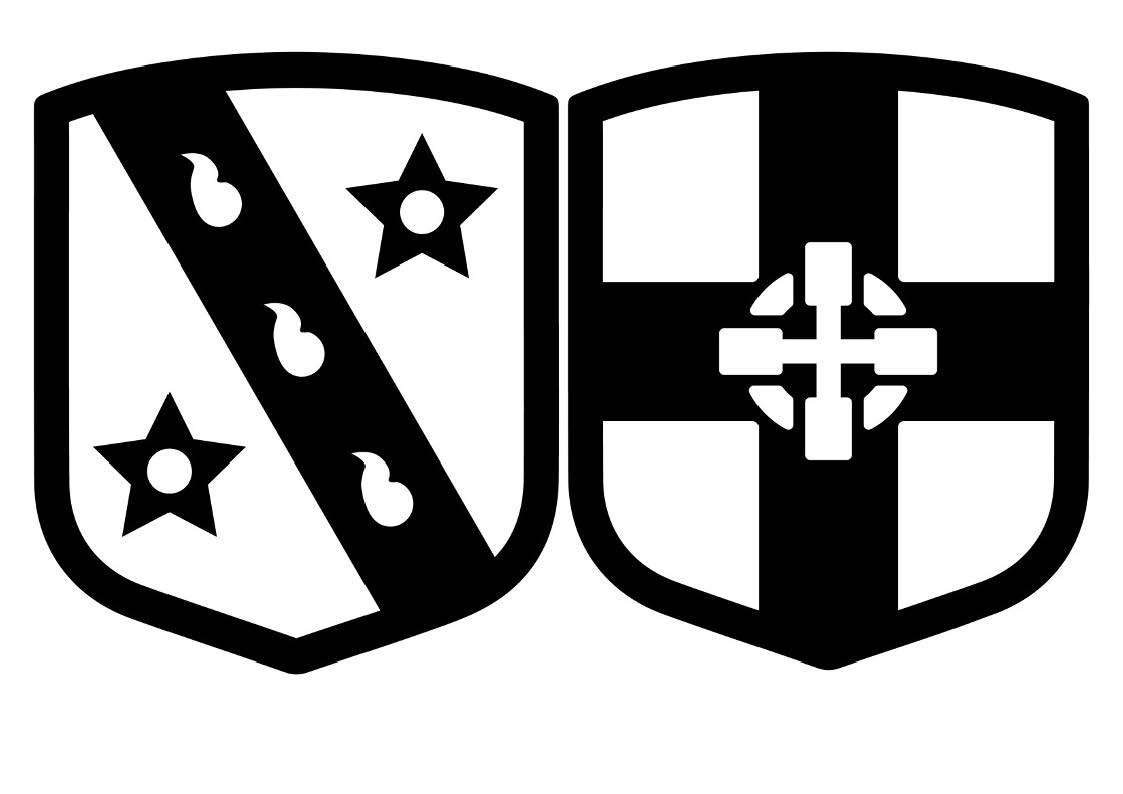 Ansicrwydd Radical: Gwirionedd a Gobaith yn yr Eglwys yng Nghymru.Yn eu llyfr ‘Radical Uncertainty’, mae Athro John Kay a Syr Mervyn King yn mynd i’r afael â chwestiwn dwys a heriol: Pam na ragwelodd neb argyfwng economaidd 2008 (dwy fil ac wyth)?Wrth gofio cyfarfyddiad â'r ddiweddar Frenhines (yr hon a ofynnodd yr union gwestiwn hwn iddynt), y maent yn ymaflyd yn y penblethau amlycaf : ni a wyddom beth a wyddom; weithiau, rydyn ni'n gwybod beth nad ydyn ni'n ei wybod ond beth am y pethau nad ydyn ni'n eu gwybod nad ydyn ni'n eu gwybod? Mewn geiriau eraill, pan fo naill ai darnau o wybodaeth ar goll sydd, o’u darganfod, yn profi’n hanfodol neu lle mae’r lefelau wrth gefn yn sylweddol, sut ydym ni’n cynllunio camau gweithredu pan fo’r dirwedd yn cynnig cyn lleied o sicrwydd?Mae'r llyfr wedi cael ei ddarllen yn eang ac mae mor argyhoeddiadol yn ei ddadansoddiad ag yw yn y rhagnodau a gynigir. Mae'n anodd ymgodymu â chymhlethdod, lle nad yw'n hawdd bod yn hollol sicr. O'i ddarllen, roedd y tebygrwydd â'n sefyllfa ni'n ddiddorol i mi ac rydw i eisiau defnyddio rhywfaint o'u ffordd o feddwl i gynorthwyo ein myfyrdodau ein hunain am sut olwg allai fod ar y dyfodol. Yn benodol, rwyf am ganolbwyntio ar rai o'r egwyddorion y maent yn eu mynegi a sut y maent yn effeithio ar ein cyd-destun ein hunain.Yn syndod am lyfr sy’n ymwneud yn bennaf ag economeg (ac nid annhebyg i lyfr Mark Carney: ‘Values: Building a better world for all’) maent yn cydnabod gwerth naratif. Mewn geiriau eraill, y straeon rydyn ni'n eu hadrodd amdanom ein hunain, y byd, pwy ydym ni. Mae'r straeon hyn yn cofnodi hanes ac yn cynnwys gwerthoedd felly maent yn cynnig math o gofnod. Ein hiaith ni ein hunain yw iaith traddodiad, sydd yn apostolaidd ei chymeriad a'i tharddiad. Ac y mae’r ymadrodd hwn yn Feiblaidd: ‘Oherwydd derbyniais gan yr Arglwydd yr hyn hefyd a drosglwyddais i chwi: Yr Arglwydd Iesu, y noson y bradychwyd ef, a gymerodd fara, ac wedi diolch fe’i torrodd, ac a ddywedodd, “Hwn yw fy nghorff i, sydd i chi; gwnewch hyn er cof amdanaf.” Yn yr un modd, ar ôl swper cymerodd y cwpan, gan ddweud, “Y cwpan hwn yw'r cyfamod newydd yn fy ngwaed; gwnewch hyn, pryd bynnag y byddwch yn ei yfed, er cof amdanaf.” (1 Cor. 11:23-25). Felly ein man cychwyn yw diwinyddol. A diwinyddiaeth sy’n llunio, yn datblygu ac yn dyfnhau ein dealltwriaeth o Dduw a’n galwad i ddilyn Iesu Grist.Yng Nghymru, rydym wedi datblygu ein naratif ein hunain o fewn y traddodiad apostolaidd hwn yn adrodd stori am eglwys a alwyd i wasanaethu’r genedl gyfan. Mewn lleferydd ddiweddar, tynnodd y cyn Prif Weinidog, Mark Drakeford, sylw at y rhan a chwaraewyd gan yr Eglwys yng Nghymru yn 2021 wrth i ddigwyddiadau erchyll Aberfan gael eu dwyn i gof.Wythnos ar ôl wythnos, nid digwyddiadau arloesol fydd yn llunio hunaniaeth cenedl. Bydd yn ddigwyddiadau bywyd a sut mae eraill yn ein cefnogi a'n helpu ni drwyddynt. Bydd pob un ohonom yn dioddef adegau o golled a thorcalon a byddwn yn cofio'r rhai a ddangosodd garedigrwydd, cariad a thosturi. Yn ei gweinidogaeth gyfeilio, mae’r Eglwys yng Nghymru yn dangos bod Duw yn caru’r byd ac yn estyn trwom gyda gras trawsnewidiol Iesu. Rwyf am dalu teyrnged eto i waith clerigwyr, gweinidogion lleyg trwyddedig ac eraill di-ri sy’n gwasanaethu eraill oherwydd eu ffydd yn Iesu Grist. Diolch.Wrth inni wasanaethu’r rhai o’n cwmpas, rydyn ni’n gwneud hynny fel Cristnogion. Nid ydym yn gorff anllywodraethol nac yn fraich o lywodraeth. Rydym yn cael ein gorfodi i godi llais ar faterion lle credwn fod rhywbeth allan o le. Felly, byddwn yn siarad am senoffobia lle bynnag y byddwn yn ei weld. Byddwn yn siarad am ffoaduriaid. Byddwn bob amser yn siarad o blaid y tlawd, y dadfeddiant, y rhai sydd ar yr ymylon a'r gorthrymedig. Mae gwerthoedd teyrnas yn ein gorfodi i siarad.Yfory byddwn yn croesawu dau siaradwr o uwchgynhadledd ‘Adfer Afonydd Cymru’ a gynhelir gan yr Eglwys yng Nghymru ym mis Tachwedd. Pam ddylem ni boeni am ddŵr? Oherwydd bod ein hafonydd yn marw. Mae cwmnïau dŵr yn pwmpio carthion amrwd i mewn iddynt yn anghyfreithlon. A hyd yn oed wrth i rannau o’n cymunedau ffermio gael eu tandalu a’u tanbrisio, mae arferion ffermio dwys, sy’n cael eu hyrwyddo gan systemau cynhyrchu bwyd anghynaladwy, yn gwenwyno afonydd â gormodedd o wrtaith a gwastraff anifeiliaid – sy’n dyst i’r sefyllfa drasig yn Nyffryn Gwy. Rhaid i bob un ohonom – gan gynnwys y diwydiant, rheoleiddiadau, llywodraeth ac awdurdodau lleol – cymryd rhan mewn atal y camddefnydd anamddiffynadwy hwn o elfen fwyaf hanfodol bywyd. Bydd ein huwchgynhadledd yn ceisio creu consensws a momentwm ar gyfer newid.Ein prif dasg fodd bynnag yw bod yn gymuned ewcharistaidd: addoli Duw a thystio i'r efengyl. Yn yr ystyr hwn erys ein tasg yn ddigyfnewid ar draws y cenedlaethau. Rydyn ni yma er mwyn Duw ac er mwyn y byd.A’r hyn sy’n galluogi sefydliad i ffynnu o fewn ei draddodiad etifeddol yw pan fydd yn gallu dysgu, datblygu a thyfu. Mae’r cysyniad o newid amharhaol bellach yn cael ei ddeall yn eang, lle mae newid yn annisgwyl. Pan ddaw newid yn normadol ac yn llai priodol i'r hyn sydd wedi digwydd yn flaenorol, mae hyn yn creu mwy o ansicrwydd. Os yw’r eglwys yn mynd i wasanaethu pob rhan o Gymru, rhaid iddi ddysgu na all fod yn un peth yn unig: model sengl heb fawr o le i addasu gan obeithio y bydd ei henw da, ei phresenoldeb a’i hen arferion yn gwarantu rhyngweithio cryf a pharhaus ag eraill. Bydd y Corff Llywodraethol yn gwybod ein bod yn ceisio dysgu gyda’n gilydd yn wahanol ac yn dda fel y gallwn fod yn eglwys ar gyfer y genhedlaeth hon a chenedlaethau’r dyfodol. Bydd y Gymuned Ddysgu a drefnwyd yn ddiweddarach eleni yn dod â phobl at ei gilydd mewn sgwrs fel bod profiad yn cael ei fynegi, ymarfer yn cael ei ddadansoddi, a bod ewyllys ar y cyd yn cael ei ffurfio i weinidogaethu’n dda.Bydd ein pwyslais, fel y gŵyr y Corff Llywodraethol, ar y ffordd y mae ein Hardaloedd Gweinedogaethol yn gweithio. Sut bynnag y maent wedi eu cyflunio ym mhob un o'r esgobaethau, maent yn rhannu nifer o elfennau hanfodol na ddylem eu cydsynio. Yn gyntaf, gallwn wneud mwy, yn well, gyda'n gilydd. Mae yna bethau na allai cyn-blwyfi sengl byth eu gwneud ag y gall Ardaloedd Gweinidogaethu. Yn esgobaeth Bangor mae un Ardal Weinidogaeth wedi gweithio gyda’r esgobaeth yn ddiweddar i gyflogi Gweithiwr Arloesol Ieuenctid llawn amser i weinidogaethu ar draws yr ardal ehangach gan gydweithio ag Ardaloedd Gweinidogaeth eraill. Mae’r math hwn o bartneriaeth lle mae cyllid, arweinyddiaeth leol a gwaith yr esgobaeth yn cyfuno yn drawsnewidiol. Mae un Ardal Weinidogaeth arall wedi cynllunio ar gyfer Caplan Anna, ar ôl canfod nifer y bobl hŷn ac yn aml yn ynysig yn lleol. Unwaith eto, mae’r potensial ar gyfer cyrhaeddiad ehangach yn bosibl oherwydd bod yr Ardal Weinidogaeth yn uned ddaearyddol.Yn ail, rydym yn adeiladu colegoldeb gwell. Ni fydd y disgwyliad bod clerigwyr yn ‘Jack of All Trades’ sy’n ‘gwneud’ y weinidogaeth yn gweithio ac, mewn gwirionedd, dyw e byth wedi gwneud. Mae gweinidogaeth y llu – ordeiniedig, trwyddedig, comisiyned a disgyblion dawnus Crist – yn creu model mwy cyflawn, Beiblaidd a chrwn o weinidogaeth gwas. Mae esgobaethau Llanelwy a Mynwy wedi dechrau datblygu’r gymdeithas golegol hon gan asio cryfder y lleol gyda phwyslais traws-leol ar agendâu sy’n caniatáu i roddion yng nghorff Crist gael eu defnyddio y tu hwnt i’r eglwys sengl neu’r cyn plwyf sengl.Ac yn drydydd, ar y daith hon, rydym yn dysgu bod yn ddewr a mentro. Nid yw popeth a geisiwn, yn mynd i weithio ond yn sicr ni fydd chwarae'n gwbl ddiogel yn gweithio. “Mae pêl-droed yn gêm gamgymeriadau. Heb gamgymeriadau, ni allwch ei chwarae." meddai rheolwr Lerpwl. Ac mae hynny'n wir am eglwysi hefyd. Canmolwyd y rhai sy'n cymryd risg yn hytrach na'r rhai sy’n rhy ofalus yn nameg y doniau.Felly, mae gennym gyfle i ddatblygu gweinidogaeth o sylfaen profiad byw. Mae ceisiadau cynnar i’r Gronfa Twf Eglwysi yn dangos bod esgobaethau’n adeiladu ar yr hyn sy’n cael ei ddysgu drwy ein Hardaloedd Gweinidogaeth a Chenhadaeth boed hynny drwy ddatblygu eglwysi canolbwynt, plannu cynulleidfaoedd newydd neu benodi arloeswyr a chaplaniaid.Ac mae'r math hwn o ymagwedd yn bresennol yn nhraethawd ymchwil Kay a King. Efallai nad ydym yn gyfarwydd â'r syniad o stationality. Ond yn ôl a ddeallaf, mae hon yn broses lle rydym yn arsylwi a yw canlyniadau'n newid dros amser ai peidio. Mewn geiriau eraill, mae'n ymwneud â chasglu data a dysgu o'r hyn y mae'n ei ddweud wrthym. Sut allwn ni ddweud a oes rhywbeth yn gweithio os nad oes gennym ni ddata sylfaenol i gymharu'r hyn rydyn ni'n ei weld?Mae angen inni allu monitro data ansoddol a meintiol os ydym am gael unrhyw obaith o weld allbynnau da. Efallai nad yw’r agwedd hon at fywyd yn yr Eglwys yng Nghymru yn gwbl newydd ond nid yw’n cyd-fynd yn dda â’n polisi etifeddol. Ond os ydym yn mynd i olrhain, yn ofalus, ein hôl troed CO2 (a chymryd camau adferol) mae angen teclyn arnom sy'n ein cynorthwyo. Os ydym am ddeall lle mae'r niferoedd yn ein cynulleidfaoedd ac olrhain newidiadau a shifftiau, mae angen ap aelodaeth i'n cynorthwyo. Ac os ydym am dywallt miliynau lawer o bunnoedd i gronfa, yr ydym yn ei galw’n Gronfa Twf Eglwysi, mae gwir angen inni olrhain a phrofi a yw’r lefel hon o fuddsoddiad yn gwneud unrhyw wahaniaeth o gwbl.Rwy'n gwerthfawrogi y gall hyn swnio'n rhy debyg i fusnes ac yn amddifad o'r math o ddeinameg ddynol sydd wedi bod yn waed bywyd ein heglwysi. Mae gan Kay a King bwyslais syfrdanol a phleserus o gryf yma sy'n ychwanegu'r dimensiwn dynol hwnnw. Mae sefydliadau sy'n ffynnu yn cymysgu dau bwyslais pellach: maent yn ymarfer y grefft o chwilfrydedd, ac maent yn barod i esblygu.Nid yw'r penderfyniad hwn i ddychmygu dyfodol da i'r eglwys yn ymwneud â chreu breuddwydion amhosibl. Gall unrhyw un fwrw gweledigaethau sy'n gwbl rithiol, sy'n swnio'n drawiadol ond yn ffantasïau. Mae'r math o fywyd sy'n dod â gobaith yn cael ei adeiladu un cam ar y tro. Myfyrio ffyddlon ar ein cyd-destunau, gan ofyn cwestiynau da a dechrau cynllunio ac ymarfer y pethau sy'n caniatáu inni fod yn driw i'n galwad. Nid disgyblaeth bersonol yn unig yw ymwybyddiaeth ofalgar. Mae'n fenter yr ydym yn ei rhannu. A phan fydd Cynghorau Ardaloedd Gweinidogaethol yn gallu gweithio tuag at yr uchelgais mwy pwrpasol hwnnw a thrwy ymarfer arweinyddiaeth ddoeth, hyfforddedig a gofalus, wedi’u mentora i ffordd wahanol o weithio, mae yna gobaith.Yr enghraifft gorau, efallai, yn yr 20 (ugain) mlynedd diwethaf o beidio â meithrin ymwybyddiaeth o’r hyn sy’n digwydd o’n cwmpas, yw’r hyn a ddigwyddodd yn y diwydiant ffonau symudol. Mae rhai ohonom yn cofio'r Nokia 7600 enwog - y ffôn a fyddai'n newid y ffordd yr ydym yn cyfathrebu. Wedi'i lansio yn 2003 (dwy fil a tri), cafodd ei focs cadarn cryf ei gydweddu gan offeryniaeth ac ymarferoldeb clir. Yna daeth Steve Jobs ac erbyn 2009 (dwy fil a naw) roedd yr iPhone fwy neu lai wedi dileu Nokia oddi ar y silff. Ni ellir lleihau gwerth dychymyg. Ni all ychwaith eglurder pwrpas a phenderfyniad.Rwyf wedi treulio llawer o’r achlysur hwn yn siarad am y ffordd yr ydym yn gosod uchelgeisiau i’n hunain a strategaeth. Ond rydw i eisiau gorffen gyda'r rhan bwysicaf o'n bywyd sy'n cyffwrdd â'n weddigar, ein ffydd gyffredin yng Nghrist, sut rydyn ni'n dysgu maddau a cherdded yn agos gyda Duw. Os ydym am dyfu eglwysi iachusol ac iach, bydd angen inni ddod yn fwy gwydn a chadarn yn nisgyblaethau ysbrydol hynafol yr eglwys. Mae Justin Brierley (‘Spectator’ 30 Mawrth 2024) yn gofyn a oes rhyw fath o adfywiad Cristnogol yn digwydd ym Mhrydain. Gan seilio peth o'i ddadansoddiad ar addewidion di-haint a gwag Anffyddiaeth Newydd Hawkins, Harris ac Hitchens ei draethawd ef yw bod addoliad ac ysbrydolrwydd Cristnogol yn parhau i fod yn ddeniadol a bod llawer yn hiraethu am rywbeth mwy na defnyddioldeb pur ar gyfer bywyd da. Roedd cyfres wych y BBC: ‘Pilgrimage’ a ddangoswyd yn ddiweddar yn dangos y math o gwestiynau, gobeithion, ofnau a hiraeth sy’n gyffredin i bob un ohonom. Mae angen inni roi ein hunain yn gyson i gariad ac i arfer Iesu Grist, gan ddod yn bobl ddilys, faddeugar a gobeithiol gyda rhywbeth gwerth ei rannu.Lluniodd Kay a King deitl diddorol i’w llyfr: ‘Radical Uncertainty’. Maent yn dadansoddi sut i wneud synnwyr o gymhlethdod a gwneud penderfyniadau doeth. Annwyl anwylyd yng Nghrist mae gennym Dduw a wyddai'r ffordd allan o'r bedd ac fel yr oedd y disgyblion i'w ddarganfod, ni fyddai'n darparu glasbrint ar gyfer y dyfodol, ond yn addewid y byddai Ef yno ac, yn bwysicach fyth, yn darparu'r cyfan y byddem angen ei lywio'n dda. Dyma ein tasg unwaith eto: ymddiried a bod yn ddewr. Ac i fentro'n dda.Yr Arglwydd fyddo gyda chwi.Amen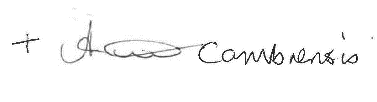 +Andrew Cambrensis